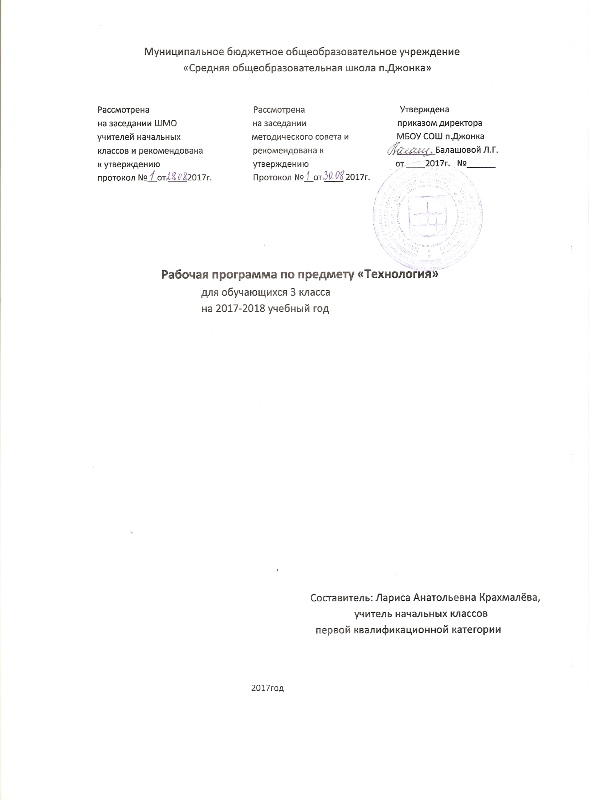 Пояснительная записка      Рабочая программа по технологии для обучающихся 3 общеобразовательного класса Муниципального бюджетного общеобразовательного учреждения «Средняя общеобразовательная школа п. Джонка» Рабочая программа составлена в соответствии с требованиями федерального компонента государственного общеобразовательного   стандарта 2004 г., Примерной программой начального общего образования.       УМК «Технология 3 класс», под редакцией Н.И. Роговцева, С.В. Анащенкова., издательство «Просвещение» 2015 год Положения «О структуре, порядке, разработки и утверждения рабочих программ учебных курсов, предметов, дисциплин (модулей), программ дополнительного образования» МБОУ СОШ п. Джонка.          Данная программа составлена с учётом преемственности с программой дошкольного образования, уровень подготовки учащихся базовый.         Цели:  - приобретение личного опыта как основы обучения и познания;- приобретение первоначального опыта практической преобразовательной деятельности на основе овладения технологическими знаниями, технико-технологическими умениями и проектной деятельностью;-формирование позитивного эмоционально-ценностного отношения к труду и людям труда.         Задачи:- духовно-нравственное развитие учащихся; освоение нравственно-этического и социально-исторического опыта человечества, отражённого в материальной культуре; развитие эмоционально-ценностного отношения к социальному миру и миру природы через формирование позитивного отношения к труду и людям труда; знакомство с современными профессиями;- формирование идентичности гражданина России в поликультурном многонациональном обществе на основе знакомства с ремёслами народов России; развитие способности к равноправному сотрудничеству на основе уважения личности другого человека; воспитание толерантности к мнению и позиции других;- формирование целостной картины мира (образа мира) на основе познания мира через осмысление духовно-психологического содержания предметного мира и его единства с миром природы, на основе освоения трудовых умений и навыков, осмысления технологии процесса изготовления изделий в проектной деятельности;- развитие познавательных мотивов, интересов, инициативности, любознательности на основе связи трудового и технологического образования с жизненным опытом и системой ценностей ребёнка, а также на основе мотивации успеха, готовности к действиям в новых условиях и нестандартных ситуациях;- формирование на основе овладения культурой проектной деятельности:                      - внутреннего плана деятельности, включающего целеполагание, планирование (умения составлять план действий и применять его для решения учебных задач), прогнозирование (предсказание будущего результата при различных условиях выполнения действия), контроль, коррекцию и оценку;                     - умений переносить усвоенные в проектной деятельности теоретические знания о технологическом процессе в практику изготовления изделий ручного труда, использовать технологические знания при изучении предмета «Окружающий мир» и
других школьных дисциплин;                     - коммуникативных умений в процессе реализации проектной деятельности (умения выслушивать и принимать разные точки зрения и мнения, сравнивая их со своей, распределять обязанности, приходить к единому решению в процессе обсуждения, т. е. договариваться, аргументировать свою точку зрения, убеждать в правильности выбранного способа и т. д.);                     - первоначальных конструкторско-технологических знаний и технико-технологических умений на основе обучения работе с технологической документацией (технологической картой), строгого соблюдения технологии изготовления изделий, освоения приёмов и способов работы с различными материалами и инструментами, неукоснительного соблюдения правил техники безопасности, работы с инструментами, организации рабочего места;                     - первоначальных умений поиска необходимой информации в различных источниках, проверки, преобразования, хранения, передачи имеющейся информации, а также навыков использования компьютера;                  - творческого потенциала личности в процессе изготовления изделий и реализации проектов.                                    Место предмета в учебном планеУчебный план по технологии МБОУ СОШ п. Джонка ориентирован на 34 учебных неделиНа изучение технологии в 3 классе отводится 1 час в неделю, 34 часа в год, из них на изучение программного материала 34 часа.                              Тематическое планированиеСодержание программы по технологии3 класс (34 часа)Формы организации учебных занятий      Групповая форма, индивидуальная форма, игровая, элементы беседы, исследование, наблюдение, сообщение, работа в парах, самостоятельные и практические работы,  работа по алгоритму, составление памяток.                                     Основные виды деятельностиЗаполнение таблицы, составление плана,   творческие работы, создание презентации.                                        Планируемые результаты:Учащиеся научатся:1. Принимать и реализовывать цели и задачи учебной деятельности, приёмам поиска средств её осуществления.2. Решать проблемы творческого и поискового характера.3. Планировать, контролировать и оценивать учебные действия в соответствии с поставленной задачей и условиями её реализации, определять наиболее эффективные способы достижения результата.4. Использовать знаково-символические средства представления информации для создания моделей изучаемых объектов и процессов, схем решения учебных и практических задач.5. Использовать различные способы поиска (в справочных источниках и открытом учебном информационном пространстве Интернета), сбора, обработки, анализа, организации, передачи и интерпретации информации в соответствии с коммуникативными и познавательными задачами и технологиями учебного предмета, готовить своё выступление и выступать с аудио-, видео- и графическим сопровождением, соблюдать нормы информационной избирательности, этики и этикета.6.  Навыкам смыслового чтения текстов различных стилей и жанров в соответствии с целями и задачами, осознанно строить речевое высказывание в соответствии с задачами коммуникации и составлять тексты в устной и письменной форме.7. Оперировать логическими действиями сравнения, анализа, синтеза, обобщения, классификации по родовидовым признакам, установления аналогий и причинно-следственных связей, построения рассуждений, отнесения к известным понятиям.8. Слушать собеседника и вести диалог, признавать возможность существования различных точек зрения и права каждого иметь свою, излагать своё мнение и аргументировать свою точку зрения и оценку событий. 9. Использовать приобретённые знания и умения для творческой самореализации при оформлении своего дома и классной комнаты, при изготовлении подарков близким и друзьям, игрушечных моделей, художественно – декоративных и других изделий10. Подбирать доступные в обработке материалы для изделий по декоративно-художественным и конструктивным свойствам в соответствии с поставленной задачей;11. Отбирать и выполнять в зависимости от свойств освоенных материалов оптимальные и доступные технологические приёмы их ручной обработки (при разметке деталей, их выделении из заготовки, формообразовании, сборке и отделке изделия);12. Применять приёмы рациональной безопасной работы ручными инструментами: чертёжными (линейка, угольник, циркуль), режущими (ножницы) и колющими (швейная игла);13. Выполнять символические действия моделирования и преобразования модели и работать с простейшей технической документацией: распознавать простейшие чертежи и эскизы, читать их и выполнять разметку с опорой на них; изготавливать плоскостные и объёмные изделия по простейшим чертежам.№п/пРазделыКол-во часов.1.Здравствуй дорогой друг! 12Человек и земля.213Человек и вода44Человек и воздух35Человек и информация5                                                                                     Всего за год:                                                                                     Всего за год:34№№Название разделаКоличество часовКоличество часов11Здравствуй, дорогой друг!  Как работать с учебником. Путешествуем по городу1122Человек и земля2121Архитектура Изделие: «Дом» Городские постройки Изделие: «Телебашня»Парк  Изделие: «Городской парк»Проект «Детская площадка» Изделия: «Качалка»,  «Песочница»,  «Игровой комплекс», «Качели»Ателье мод. Одежда. Пряжа и ткани Изделия:     «Строчка     стебельчатых    стежков», "Строчка петельных стежков»,   «Украшение платочка монограммой», «Украшение фартука». Практическая работа: «Коллекция тканей»Изготовление тканей Изделие: «Гобелен»Вязание Изделие: «Воздушные петли»Одежда для карнавала Изделия: «Кавалер», «Дама»Бисероплетение Изделия:   «Браслетик   «Цветочки»,    «Браслетик «Подковки». Практическая работа: «Кроссворд «Ателье мод»Кафе Изделие: «Весы». Практическая работа: Тест «Кухонные принадлежности»Фруктовый завтрак Изделие: «Фруктовый завтрак», «Солнышко в тарелке» (по выбору учителя).Практическая работа: «Таблица «Стоимость завтрака»Колпачок – цыпленок Изделие «Колпачок-цыпленок»Бутерброды.  Изделие: «Бутерброды» «Радуга на шпажке» (по выбору учителя)Салфетница Магазин подарков Изделия: «Солёное тесто», «Брелок для ключей»Золотистая соломка Изделие: «Золотистая соломка"Упаковка подарков Изделие: «Упаковка подарков"Автомастерская Изделие: «Фургон «Мороженое»Грузовик Изделия: «Грузовик», «Автомобиль».Практическая работа: «Человек и земля»Архитектура Изделие: «Дом» Городские постройки Изделие: «Телебашня»Парк  Изделие: «Городской парк»Проект «Детская площадка» Изделия: «Качалка»,  «Песочница»,  «Игровой комплекс», «Качели»Ателье мод. Одежда. Пряжа и ткани Изделия:     «Строчка     стебельчатых    стежков», "Строчка петельных стежков»,   «Украшение платочка монограммой», «Украшение фартука». Практическая работа: «Коллекция тканей»Изготовление тканей Изделие: «Гобелен»Вязание Изделие: «Воздушные петли»Одежда для карнавала Изделия: «Кавалер», «Дама»Бисероплетение Изделия:   «Браслетик   «Цветочки»,    «Браслетик «Подковки». Практическая работа: «Кроссворд «Ателье мод»Кафе Изделие: «Весы». Практическая работа: Тест «Кухонные принадлежности»Фруктовый завтрак Изделие: «Фруктовый завтрак», «Солнышко в тарелке» (по выбору учителя).Практическая работа: «Таблица «Стоимость завтрака»Колпачок – цыпленок Изделие «Колпачок-цыпленок»Бутерброды.  Изделие: «Бутерброды» «Радуга на шпажке» (по выбору учителя)Салфетница Магазин подарков Изделия: «Солёное тесто», «Брелок для ключей»Золотистая соломка Изделие: «Золотистая соломка"Упаковка подарков Изделие: «Упаковка подарков"Автомастерская Изделие: «Фургон «Мороженое»Грузовик Изделия: «Грузовик», «Автомобиль».Практическая работа: «Человек и земля»Архитектура Изделие: «Дом» Городские постройки Изделие: «Телебашня»Парк  Изделие: «Городской парк»Проект «Детская площадка» Изделия: «Качалка»,  «Песочница»,  «Игровой комплекс», «Качели»Ателье мод. Одежда. Пряжа и ткани Изделия:     «Строчка     стебельчатых    стежков», "Строчка петельных стежков»,   «Украшение платочка монограммой», «Украшение фартука». Практическая работа: «Коллекция тканей»Изготовление тканей Изделие: «Гобелен»Вязание Изделие: «Воздушные петли»Одежда для карнавала Изделия: «Кавалер», «Дама»Бисероплетение Изделия:   «Браслетик   «Цветочки»,    «Браслетик «Подковки». Практическая работа: «Кроссворд «Ателье мод»Кафе Изделие: «Весы». Практическая работа: Тест «Кухонные принадлежности»Фруктовый завтрак Изделие: «Фруктовый завтрак», «Солнышко в тарелке» (по выбору учителя).Практическая работа: «Таблица «Стоимость завтрака»Колпачок – цыпленок Изделие «Колпачок-цыпленок»Бутерброды.  Изделие: «Бутерброды» «Радуга на шпажке» (по выбору учителя)Салфетница Магазин подарков Изделия: «Солёное тесто», «Брелок для ключей»Золотистая соломка Изделие: «Золотистая соломка"Упаковка подарков Изделие: «Упаковка подарков"Автомастерская Изделие: «Фургон «Мороженое»Грузовик Изделия: «Грузовик», «Автомобиль».Практическая работа: «Человек и земля»Архитектура Изделие: «Дом» Городские постройки Изделие: «Телебашня»Парк  Изделие: «Городской парк»Проект «Детская площадка» Изделия: «Качалка»,  «Песочница»,  «Игровой комплекс», «Качели»Ателье мод. Одежда. Пряжа и ткани Изделия:     «Строчка     стебельчатых    стежков», "Строчка петельных стежков»,   «Украшение платочка монограммой», «Украшение фартука». Практическая работа: «Коллекция тканей»Изготовление тканей Изделие: «Гобелен»Вязание Изделие: «Воздушные петли»Одежда для карнавала Изделия: «Кавалер», «Дама»Бисероплетение Изделия:   «Браслетик   «Цветочки»,    «Браслетик «Подковки». Практическая работа: «Кроссворд «Ателье мод»Кафе Изделие: «Весы». Практическая работа: Тест «Кухонные принадлежности»Фруктовый завтрак Изделие: «Фруктовый завтрак», «Солнышко в тарелке» (по выбору учителя).Практическая работа: «Таблица «Стоимость завтрака»Колпачок – цыпленок Изделие «Колпачок-цыпленок»Бутерброды.  Изделие: «Бутерброды» «Радуга на шпажке» (по выбору учителя)Салфетница Магазин подарков Изделия: «Солёное тесто», «Брелок для ключей»Золотистая соломка Изделие: «Золотистая соломка"Упаковка подарков Изделие: «Упаковка подарков"Автомастерская Изделие: «Фургон «Мороженое»Грузовик Изделия: «Грузовик», «Автомобиль».Практическая работа: «Человек и земля»Архитектура Изделие: «Дом» Городские постройки Изделие: «Телебашня»Парк  Изделие: «Городской парк»Проект «Детская площадка» Изделия: «Качалка»,  «Песочница»,  «Игровой комплекс», «Качели»Ателье мод. Одежда. Пряжа и ткани Изделия:     «Строчка     стебельчатых    стежков», "Строчка петельных стежков»,   «Украшение платочка монограммой», «Украшение фартука». Практическая работа: «Коллекция тканей»Изготовление тканей Изделие: «Гобелен»Вязание Изделие: «Воздушные петли»Одежда для карнавала Изделия: «Кавалер», «Дама»Бисероплетение Изделия:   «Браслетик   «Цветочки»,    «Браслетик «Подковки». Практическая работа: «Кроссворд «Ателье мод»Кафе Изделие: «Весы». Практическая работа: Тест «Кухонные принадлежности»Фруктовый завтрак Изделие: «Фруктовый завтрак», «Солнышко в тарелке» (по выбору учителя).Практическая работа: «Таблица «Стоимость завтрака»Колпачок – цыпленок Изделие «Колпачок-цыпленок»Бутерброды.  Изделие: «Бутерброды» «Радуга на шпажке» (по выбору учителя)Салфетница Магазин подарков Изделия: «Солёное тесто», «Брелок для ключей»Золотистая соломка Изделие: «Золотистая соломка"Упаковка подарков Изделие: «Упаковка подарков"Автомастерская Изделие: «Фургон «Мороженое»Грузовик Изделия: «Грузовик», «Автомобиль».Практическая работа: «Человек и земля»33      Человек и вода44Мосты Изделие, модель «Мост»Водный транспорт Изделия: «Яхта», «Баржа» (по выбору учителя)Океанариум Изделие: «Осьминоги и рыбки». Практическая работа: «Мягкая игрушка»Фонтаны Изделие: «Фонтан».Практическая работа: «Человек и вода»Мосты Изделие, модель «Мост»Водный транспорт Изделия: «Яхта», «Баржа» (по выбору учителя)Океанариум Изделие: «Осьминоги и рыбки». Практическая работа: «Мягкая игрушка»Фонтаны Изделие: «Фонтан».Практическая работа: «Человек и вода»Мосты Изделие, модель «Мост»Водный транспорт Изделия: «Яхта», «Баржа» (по выбору учителя)Океанариум Изделие: «Осьминоги и рыбки». Практическая работа: «Мягкая игрушка»Фонтаны Изделие: «Фонтан».Практическая работа: «Человек и вода»Мосты Изделие, модель «Мост»Водный транспорт Изделия: «Яхта», «Баржа» (по выбору учителя)Океанариум Изделие: «Осьминоги и рыбки». Практическая работа: «Мягкая игрушка»Фонтаны Изделие: «Фонтан».Практическая работа: «Человек и вода»Мосты Изделие, модель «Мост»Водный транспорт Изделия: «Яхта», «Баржа» (по выбору учителя)Океанариум Изделие: «Осьминоги и рыбки». Практическая работа: «Мягкая игрушка»Фонтаны Изделие: «Фонтан».Практическая работа: «Человек и вода»44Человек и воздух 33Зоопарк Изделие: «Птицы».Практическая работа: «Тест «Условные обозначения техники оригами»Вертолетная площадка Изделие: «Вертолёт «Муха»Воздушный шар Изделие: «Воздушный шар».Украшаем город (материал рассчитан на внеклассную деятельность) Изделия: «Композиция «Клоун».Практическая работа: «Человек и воздух»Зоопарк Изделие: «Птицы».Практическая работа: «Тест «Условные обозначения техники оригами»Вертолетная площадка Изделие: «Вертолёт «Муха»Воздушный шар Изделие: «Воздушный шар».Украшаем город (материал рассчитан на внеклассную деятельность) Изделия: «Композиция «Клоун».Практическая работа: «Человек и воздух»Зоопарк Изделие: «Птицы».Практическая работа: «Тест «Условные обозначения техники оригами»Вертолетная площадка Изделие: «Вертолёт «Муха»Воздушный шар Изделие: «Воздушный шар».Украшаем город (материал рассчитан на внеклассную деятельность) Изделия: «Композиция «Клоун».Практическая работа: «Человек и воздух»Зоопарк Изделие: «Птицы».Практическая работа: «Тест «Условные обозначения техники оригами»Вертолетная площадка Изделие: «Вертолёт «Муха»Воздушный шар Изделие: «Воздушный шар».Украшаем город (материал рассчитан на внеклассную деятельность) Изделия: «Композиция «Клоун».Практическая работа: «Человек и воздух»Зоопарк Изделие: «Птицы».Практическая работа: «Тест «Условные обозначения техники оригами»Вертолетная площадка Изделие: «Вертолёт «Муха»Воздушный шар Изделие: «Воздушный шар».Украшаем город (материал рассчитан на внеклассную деятельность) Изделия: «Композиция «Клоун».Практическая работа: «Человек и воздух»55Человек и информация55Переплетная мастерская Изделие: «Переплётные работы»Почта Кукольный театр Проект «Готовим спектакль»Изделие: «Кукольный театр»Афиша Изделие «Афиша»Переплетная мастерская Изделие: «Переплётные работы»Почта Кукольный театр Проект «Готовим спектакль»Изделие: «Кукольный театр»Афиша Изделие «Афиша»Переплетная мастерская Изделие: «Переплётные работы»Почта Кукольный театр Проект «Готовим спектакль»Изделие: «Кукольный театр»Афиша Изделие «Афиша»Переплетная мастерская Изделие: «Переплётные работы»Почта Кукольный театр Проект «Готовим спектакль»Изделие: «Кукольный театр»Афиша Изделие «Афиша»Переплетная мастерская Изделие: «Переплётные работы»Почта Кукольный театр Проект «Готовим спектакль»Изделие: «Кукольный театр»Афиша Изделие «Афиша»Всего за год:Всего за год:Всего за год:34 часа